Publicado en  el 08/03/2016 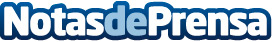 Interway sortea un iPhone5 entre los visitantes de su stand en el Saló de l'EnsenyamentDatos de contacto:Nota de prensa publicada en: https://www.notasdeprensa.es/interway-sortea-un-iphone5-entre-los Categorias: Idiomas Educación http://www.notasdeprensa.es